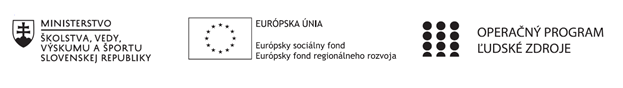 Štvrťročná správa o činnosti pedagogického zamestnanca pre štandardnú stupnicu jednotkových nákladov „hodinová sadzba učiteľa/učiteľov podľa kategórie škôl (ZŠ, SŠ) - počet hodín strávených vzdelávacími aktivitami („extra hodiny“)“Operačný programOP Ľudské zdroje Prioritná os1 Vzdelávanie PrijímateľStredná odborná škola techniky a služieb, Tovarnícka 1609, TopoľčanyNázov projektuZvýšenie kvality odborného vzdelávania a prípravy na Strednej odbornej škole techniky a služiebKód ITMS ŽoP 312011AGX9Meno a priezvisko pedagogického zamestnancaIng. Zuzana SeleckáDruh školy Stredná škola – SOŠ TaS, Tovarnícka 1609, TopoľčanyNázov a číslo rozpočtovej položky rozpočtu projektu4.6.1  Štandardná stupnica jednotkových nákladov ,,hodinová sadzba učiteľa SŠ – zvýšené hodiny strávené vzdelávacími aktivitami (extra hodiny)"Obdobie vykonávanej činnosti01.10.2020 – 31.12.2020Správa o činnosti:    Názov vzdelávacej aktivity – extra hodina :  Podnikateľské zručnostiPredmet sa vyučuje v triedach : IV.A – BOZP a kozmetik                                                    I.T – I.S – Podnikanie v remeslách a službách                                                    II.T – Podnikanie v remeslách a službách         Cieľom aktivity je zlepšiť výsledky žiakov v oblasti čitateľskej gramotnosti, matematickej gramotnosti, prírodovednej gramotnosti, finančnej gramotnosti vrátane podnikateľských vedomostí a ekonomického myslenia, jazykových zručností a IKT zručností prostredníctvom uplatnenia extra hodín a realizáciou aktivít mimoškolskej činnosti a vzdelávania a kooperácie pedagogických a odborných zamestnancov.Pri vyučovaní tohto predmetu sa použili aktivizujúce , názorno - demonštratívne , aplikačné a praktické metódy vyučovania na získanie požadovaných zručností. Október – odučené témy predmetu      Trieda : IV.A        Podnikateľské zručnosti             Počet - 1 hodina1.10.Príjemka – práca v programe Alfa +, názorné predvedenie a aplikácia v programe (1hodina )Trieda: I.T-I.S       Podnikateľské zručnosti          Počet – 3 hodiny2.10.Prijaté faktúry - práca v programe Alfa +, názorné predvedenie a aplikácia v programe (1 hodina)6.10.Dodacie listy práca v programe Alfa +, názorné predvedenie a aplikácia v programe ( hodina) 7.10.Príjemka – práca v programe Alfa +, názorné predvedenie a aplikácia v programe (1 hodina)Trieda : II.T          Podnikateľské zručnosti         Počet – 1 hodina7.10.Príjemka – práca v programe Alfa +, názorné predvedenie a aplikácia v programe (1 hodina)Od 12.10.2020 do 31.10. 2020 pozastavenie projektuNovember – odučené témy dištančnou formouŽiaci  si nainštalovali  program Alfa + (demoverziu).Trieda IV.A          Podnikateľské zručnosti                      Počet – 4 hodiny11.11.Výdajka – práca s programom Alfa+, názorné predvedenie a aplikácia v programe (1 hodina)12.11.Skladová karta – práca s programom Alfa+, názorné predvedenie a aplikácia v programe (1 hodina)25.11.Skladová karta – práca v programe Alfa +, názorné predvedenie a aplikácia v programe (1 hodina)26.11.Skladová karta – práca v programe Alfa+, názorné predvedenie a aplikácia v programe (1 hodina)Trieda I.S-I.T       Podnikateľské zručnosti                     Počet – 3 hodiny3.11.Výdajka - práca s programom Alfa+, názorné predvedenie a aplikácia v programe ( 1 hodina)10.11.Skladová karta - práca s programom Alfa+, názorné predvedenie a aplikácia v programe (1 hodina)24.11.Skladová karta - práca s programom Alfa+, názorné predvedenie a aplikácia v programe (1 hodina)Trieda II.T                Podnikateľské zručnosti            Počet – 4 hodiny4.11.Výdajka - práca s programom Alfa+, názorné predvedenie a aplikácia v programe (5 hod)11.11.Skladová karta - práca s programom Alfa+, názorné predvedenie a aplikácia v programe (5 hod)18.11.Skladová karta - práca s programom Alfa+, názorné predvedenie a aplikácia v programe ( 5 hod)25.11.Skladová karta - práca s programom Alfa+, názorné predvedenie a aplikácia v programe ( 5 hod)Zoznam extra hodín odučených dištančným vzdelávaním:  3.11. 2020    – I.T-I.S   Podnikateľské zručnosti  ( online, edupage)      1 hodina  4.11. 2020    – II.T       Podnikateľské zručnosti  ( online, edupage)      1 hodina10.11. 2020    – I.T-I.S    Podnikateľské zručnosti ( online, edupage)      1 hodina11.11. 2020    – IV.A     Podnikateľské zručnosti  ( online, edupage)       1 hodina11.11. 2020    – II.T      Podnikateľské zručnosti   ( online, edupage)       1 hodina12.11. 2020    -  IV.A     Podnikateľské zručnosti  ( online, edupage)       1 hodina18.11. 2020    - II.T       Podnikateľské zručnosti   ( online, edupage)       1 hodina24.11. 2020    – I.T-I.S   Podnikateľské zručnosti  ( online, edupage)   1 hodina25.11. 2020    – IV.A     Podnikateľské zručnosti  ( online, edupage)    1 hodina25.11. 2020     – II.T      Podnikateľské zručnosti  ( online, edupage)    1 hodina26.11. 2020    – IV.A     Podnikateľské zručnosti   ( online, edupage)   1 hodinaPopis extra hodín odučených dištančnou formou mesiac november:Počas dištančnej formy som využívala počas hodiny dva spôsoby realizácie extra hodiny. Názorná ukážka v programe Alfa+ bola prevedená online cez program MS Teams. Následne cez program edupage   bola žiakom zadaná úloha, ktorú  počas hodiny vypracovali a poslali na edupage. Extra hodina pozostávala z prípravy materiálov, názornej ukážka a kontroly výstupov žiakov. 3.11. 2020    – I.T-I.S    téma Výdajka, formou online hodiny predvedený spôsob vypĺňania výdajky v programe Alfa +  cez MS teams  a cez edupage zadanie domácej úlohy a následným výstupom žiaka bola vystavená výdajka v jeho firme. ( 1 hodina)  4.11. 2020    – II.T         téma Výdajka, formou online hodiny predvedený spôsob vypĺňania výdajky v programe Alfa +, cez edupage zadanie domácej úlohy a následným výstupom žiaka bola vystavená výdajka v jeho firme. ( 1 hodina) 10.11. 2020    – I.T-I.S   téma Skladová karta, formou online hodiny predvedený spôsob vypĺňania skladovej karty, cez edupage zadaná úloha  a výstupom bolo zaslanie skladovej karty vo vlastnej firme žiaka. ( 1 hodina)11.11. 2020    – IV.A       téma Výdajka, formou online hodiny predvedený spôsob vypĺňania výdajky v programe Alfa +, cez edupage zadanie domácej úlohy a následným výstupom žiaka bola vystavená výdajka v jeho firme. ( 1 hodina)11.11. 2020    – II.T        téma Skladová karta, formou online hodiny predvedený spôsob vypĺňania skladovej karty, cez edupage zadaná úloha  a výstupom bolo zaslanie skladovej karty vo vlastnej firme žiaka. ( 1 hodina)12.11. 2020    -  IV.A      téma Skladová karta, formou online hodiny predvedený spôsob vypĺňania skladovej karty, cez edupage zadaná úloha  a výstupom bolo zaslanie skladovej karty vo vlastnej firme žiaka. ( 1 hodina)18.11. 2020    - II.T          téma Skladová karta, formou online hodiny predvedené praktické príklady evidencie majetku na skladových kartách, cez edupage zadaná úloha  a výstupom bolo zaslanie konkrétnych skladových kariet vo vlastnej firme žiaka. ( 1 hodina)24.11. 2020    – I.T-I.S     téma Skladová karta, formou online hodiny predvedené praktické príklady evidencie majetku na skladových kartách, cez edupage zadaná úloha  a výstupom bolo zaslanie konkrétnych skladových kariet vo vlastnej firme žiaka. ( 1 hodina)25.11. 2020    – IV.A       téma Skladová karta, formou online hodiny predvedené praktické príklady evidencie majetku na skladových kartách, cez edupage zadaná úloha  a výstupom bolo zaslanie konkrétnych skladových kariet vo vlastnej firme žiaka. ( 1 hodina)25.11. 2020     – II.T        téma Skladová karta, formou online hodiny predvedené praktické príklady evidencie majetku na skladových kartách, cez edupage zadaná úloha  a výstupom bolo zaslanie konkrétnych skladových kariet vo vlastnej firme žiaka. ( 1 hodina)26.11. 2020    – IV.A        téma Skladová karta, formou online hodiny predvedené praktické príklady evidencie majetku na skladových kartách, cez edupage zadaná úloha  a výstupom bolo zaslanie konkrétnych skladových kariet vo vlastnej firme žiaka. ( 1 hodina) December – odučené témy predmetu dištančnou formouTrieda : IV.A         Podnikateľské zručnosti                  Počet – 2 hodiny9.12.Cenové úrovne skladových kariet – práca s programom Alfa +, názorné predvedenie a aplikácia v programe (1 hodina)10.12.Sklad- práca s programom Alfa +, názorné predvedenie a aplikácia v programe (1 hodina)Trieda : I.T-I.S        Podnikateľské zručnosti                Počet 3 hodiny1.12.Skladové karty – práca s programom Alfa +, názorné predvedenie a aplikácia v programe (1 hodina)8.12.Cenové úrovne skladových kariet- práca s programom Alfa +, názorné predvedenie a aplikácia v programe (1 hodina)15.12.Sklad – práca v programe Alfa+, názorné predvedenie a aplikácia v programe (1 hodina)Trieda: II.T             Podnikateľské zručnosti               Počet – 3 hodiny2.12.Skladová karta – práca s programom Alfa +, názorné predvedenie a aplikácia v programe (1 hodina)9.12.Cenové úrovne skladových kariet- práca s programom Alfa +, názorné predvedenie a aplikácia v programe ( 1 hodina)16.12.Sklad – práca s programom Alfa+, názorné predvedenie a aplikácia v program (1 hodina)Zoznam extra hodín odučených dištančným vzdelávaním:  1.12. 2020    – I.T-I.S   Podnikateľské zručnosti ( online, edupage)     1 hodina  2.12. 2020    – II.T        Podnikateľské zručnosti ( online, edupage)     1 hodina  8.12. 2020    – I.T-I.S    Podnikateľské zručnosti ( online, edupage)    1 hodina  9.12. 2020    – IV.A      Podnikateľské zručnosti ( online, edupage)     1 hodina  9.12. 2020    – II.T        Podnikateľské zručnosti ( online, edupage)     1 hodina10.12. 2020    -  IV.A      Podnikateľské zručnosti ( online, edupage)     1 hodina15.12. 2020    - I.T-I.S    Podnikateľské zručnosti ( online, edupage)      1 hodina16.12. 2020    – II.T      Podnikateľské zručnosti   ( online, edupage)      1 hodinaPopis extra hodín odučených dištančnou formou mesiaci december:Počas dištančnej formy som využívala počas hodiny dva spôsoby realizácie extra hodiny. Názorná ukážka v programe Alfa+ bola prevedená online cez program MS Teams. Následne cez program edupage   bola žiakom zadaná úloha, ktorú  počas hodiny vypracovali a poslali na edupage. Extra hodina pozostávala z prípravy materiálov, názornej ukážka a kontroly výstupov žiakov.1.12. 2020    – I.T-I.S    téma Skladová karta, formou online hodiny predvedený spôsob vypĺňania skladovej karty v programe Alfa +, cez edupage zadanie domácej úlohy a následným výstupom žiaka bola vystavená skladová karta v jeho firme. ( 1 hodina)  2.12. 2020    – II.T         téma  Skladová karta, formou online hodiny predvedený spôsob vypĺňania skladovej karty v programe Alfa +, cez edupage zadanie domácej úlohy a následným výstupom žiaka bola vystavená skladová karta v jeho firme. ( 1 hodina) 8.12. 2020    – I.T-I.S   téma Cenové úrovne skladových kariet, formou online hodiny predvedený spôsob tvorby cenových úrovní, cez edupage zadaná úloha  a výstupom bolo zaslanie cenových úrovní skladových kariet vo vlastnej firme žiaka.9.12. 2020    – IV.A       téma Cenové úrovne skladových kariet, formou online hodiny predvedený spôsob tvorby cenových úrovní v programe Alfa +, cez edupage zadanie domácej úlohy a následným výstupom žiaka bolo zaslanie cenových úrovní skladových kariet žiaka v jeho firme. ( 1 hodina)9.12. 2020    – II.T        téma Cenové úrovne skladových kariet, formou online hodiny predvedený spôsob tvorby cenových úrovní, cez edupage zadaná úloha  a výstupom bolo zaslanie cenových úrovní skladových kariet vo vlastnej firme žiaka. ( 1 hodina)10.12. 2020    -  IV.A      téma Sklad, formou online hodiny predvedený predvedené príklady tvorby skladov, cez edupage zadaná úloha  a výstupom bolo zaslanie skladovej evidencie vo vlastnej firme žiaka. ( 1 hodina)15.12. 2020    - I.T – I.S    téma Sklad, formou online hodiny predvedené praktické príklady tvorby skladov, cez edupage zadaná úloha  a výstupom bolo zaslanie konkrétnej skladovej evidencie vo vlastnej firme žiaka. ( 1 hodina)16.12. 2020    – II.T     téma Sklad, formou online hodiny predvedené praktické príklady tvorby skladov, cez edupage zadaná úloha  a výstupom bolo zaslanie konkrétnej skladovej evidencie vo vlastnej firme žiaka. ( 1 hodina)Spolu odučené hodiny za mesiac október, november, december :        IV.A   - 7 hodín      I.T-I.S- 9 hodín       II.T   -  8 hodínVypracoval (meno, priezvisko, dátum)Ing. Zuzana Selecká, 31.12.2020PodpisSchválil (meno, priezvisko, dátum)Mgr. Miloš Kováč, 31.12.2020Podpis